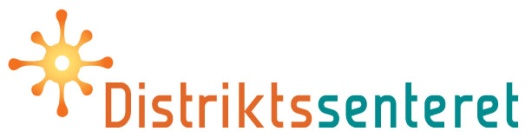 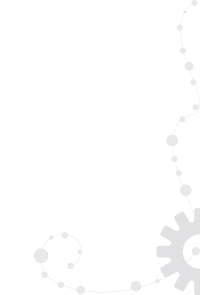 Praktisk informasjonOmdømmeskolen arrangeres i form av tre samlinger:19. – 20. oktober 2011 i Midt-Norge
29. – 30. november 2011 på Vestlandet
18. – 19. januar 2012 på ØstlandetPå samlingene blir det faglige foredrag i tillegg til diskusjon og nettverksbyggingDet legges opp til å bruke relevante eksempler fra kommuner som arbeider med omdømme i utviklingssammenhengMellom samlingene jobber man med hjemmeoppgaver ut fra sin lokale situasjonDeltakerne følges opp av rådgivere fra DistriktssenteretDeltakerne har tilgang til et samarbeidsrom der man kan diskutere, hente materiell, legge opp egne og laste ned andres presentasjoner med mer.Som deltaker på Omdømmeskolen har du forpliktet deg til å delta på alle tre samlingene, gjennomføre planlagt arbeid mellom samlingene og dele kompetanse med de andre deltakerne.Omdømmeskolen er gratis, men man står selv for opphold og reise.Søknadsfrist er 24. juni 2011Bruk søknadsskjema på www.distriktssenteret.no/omdommeskolen 2011. I søknaden skal dere begrunne hva deres kommune vil oppnå ved å delta på Omdømmeskolen – hva er motivasjonen for å delta?Informasjon om Omdømmeskolen 2011 oppdateres kontinuerlig på www.distriktssenteret.no.Kontaktperson på Distriktssenteret er:Anne Irene Myhr, seniorrådgiverTelefon: 481 68 279anne-irene.myhr@kdu.no